ALTINBAŞÜNİVERSİTESİ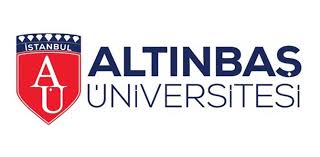 STAJ DEFTERİTraining DiaryÇALIŞMA ÖZETİSummary of Work Done.HAFTA BAZINDA YAPILAN ÇALIŞMALARWeek by Week Work Done(Her hafta için ayrı sayfa kullanınız/Use a separate page for each week)WEEK IHafta IHAFTA BAZINDA YAPILAN ÇALIŞMALARWeek by Week Work Done(Her hafta için ayrı sayfa kullanınız/Use a separate page for each week)WEEK IIHafta IIHAFTA BAZINDA YAPILAN ÇALIŞMALARWeek by Week Work Done(Her hafta için ayrı sayfa kullanınız/Use a separate page for each week)WEEK IIIHafta IIIHAFTA BAZINDA YAPILAN ÇALIŞMALARWeek by Week Work Done(Her hafta için ayrı sayfa kullanınız/Use a separate page for each week)WEEK IVHafta IIIGENEL RAPORGeneral Report(Gerektiği kadar sayfa ekleyiniz/Add pages as needed)GENEL RAPORGeneral Report(Gerektiği kadar sayfa ekleyiniz/Add pages as needed)ÖĞRENCİNİN ADI SOYADIName of StudentNUMARASIStudent ID NumberBÖLÜMÜDepartmentSTAJ DERS KODUTraining Course CodeStaj Yapılan Kuruluşun AdıTraining Course CodeÇALIŞTIĞI BÖLÜMDepartment WorkedBAŞLAMA TARİHİStarting DateAYRILDIĞI TARİHCompletion DateÇALIŞMADIĞI GÜN SAYISINumber of Nonworking DaysÇALIŞTIĞI GÜN SAYISINumber of Working DaysHAFTA BAŞLAMA TARİHİWeek Starting DateHAFTA BİTİŞ TARİHİWeek Ending DateGÜNDaysYAPILAN İŞLERWork DoneÇALIŞILAN SAAT SAYISIHours WorkedPAZARTESİMondaySALITuesdayÇARŞAMBAWednesdayPERŞEMBETuesdayCUMAFridayCUMARTESİSaturdayPAZARSundayÖĞRENCİNİN İMZASISignature of StudentÇALIŞTIĞI BÖLÜMDepartment WorkedKONTROL EDENİN ADI ÜNVANIName and Title of Controlling SupervisorİMZA ve KAŞESignature and StampHAFTA BAŞLAMA TARİHİWeek Starting DateHAFTA BİTİŞ TARİHİWeek Ending DateGÜNDaysYAPILAN İŞLERWork DoneÇALIŞILAN SAAT SAYISIHours WorkedPAZARTESİMondaySALITuesdayÇARŞAMBAWednesdayPERŞEMBETuesdayCUMAFridayCUMARTESİSaturdayPAZARSundayÖĞRENCİNİN İMZASISignature of StudentÇALIŞTIĞI BÖLÜMDepartment WorkedKONTROL EDENİN ADI ÜNVANIName and Title of Controlling SupervisorİMZA ve KAŞESignature and StampHAFTA BAŞLAMA TARİHİWeek Starting DateHAFTA BİTİŞ TARİHİWeek Ending DateGÜNDaysYAPILAN İŞLERWork DoneÇALIŞILAN SAAT SAYISIHours WorkedPAZARTESİMondaySALITuesdayÇARŞAMBAWednesdayPERŞEMBETuesdayCUMAFridayCUMARTESİSaturdayPAZARSundayÖĞRENCİNİN İMZASISignature of StudentÇALIŞTIĞI BÖLÜMDepartment WorkedKONTROL EDENİN ADI ÜNVANIName and Title of Controlling SupervisorİMZA ve KAŞESignature and StampHAFTA BAŞLAMA TARİHİWeek Starting DateHAFTA BİTİŞ TARİHİWeek Ending DateGÜNDaysYAPILAN İŞLERWork DoneÇALIŞILAN SAAT SAYISIHours WorkedPAZARTESİMondaySALITuesdayÇARŞAMBAWednesdayPERŞEMBETuesdayCUMAFridayCUMARTESİSaturdayPAZARSundayÖĞRENCİNİN İMZASISignature of StudentÇALIŞTIĞI BÖLÜMDepartment WorkedKONTROL EDENİN ADI ÜNVANIName and Title of Controlling SupervisorİMZA ve KAŞESignature and Stamp(Bu kısımda yapılan işlerle ilgili teknik rapor yazılacaktır. Genel Rapor ayrıntılı olarak açıklanması gereken konuları varsa destekleyici teknik belgeler, çizimler vb ile birlikte ele almalıdır.)(In this section the technical report about the work done will be given. The General Report should address those topics that need to be explained in a detailed manner separately together with supporting technical documents, drawings, etc.)(Bu kısımda yapılan işlerle ilgili teknik rapor yazılacaktır. Genel Rapor ayrıntılı olarak açıklanması gereken konuları varsa destekleyici teknik belgeler, çizimler vb ile birlikte ele almalıdır.)(In this section the technical report about the work done will be given. The General Report should address those topics that need to be explained in a detailed manner separately together with supporting technical documents, drawings, etc.)